Discounts and Deals for Official Members of the Society of British JewellersCooksongoldCooksongold is the UK's largest one-stop shop for the jewellery maker with over 18,000 products including a huge stock of silver, gold, palladium and platinum bullion cut to your requirements (sheet, wire, tube, solder, grain, settings) as well as huge ranges of findings, loose and finished chain, gemstones, ring blanks, jewellery making tools, silver clay, beading materials and much more.When you checkout the discount will automatically be applied to your order, so not discount code neededWebsite:  www.cooksongold.comDiscounts from Cookson’s: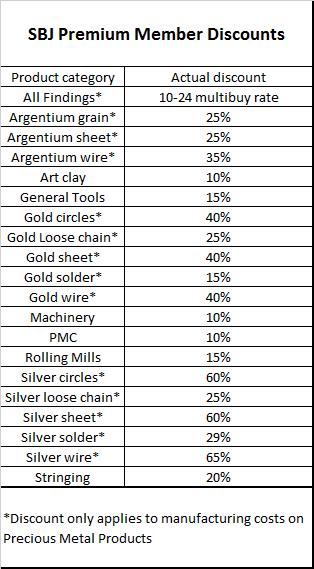 H S WalshSuppliers of: Jewellery Tools, Jewellery Equipment, Jewellery Findings, Clock Material, Clockmakers Tools, Watch Material & Watchmakers Tools.HS Walsh have been the leading suppliers of tools and equipment for jewellers and horologists, jewellery findings, clock and watch materials to the jewellery and horological trades for more than 70 years and are the largest in the UK. We now export to more than 150 countries worldwide and are renowned for our excellent customer service.You will get 10% off. (some exemptions apply).Contact Number: Retail - 01959 543660Website:  www.hswalsh.comO-R-C-A Design Associates	WHAT CAN WE DO FOR YOU? We are a design, marketing and PR company who specialise in the creation of bespoke branding and marketing solutions for individuals or companies looking for a tailored and personal service that works with them and their budget to get them noticed. We work with companies of all sizes from a single Artisan Jeweller to multinational companies.For the individual producer we work to create a tailored package of services that can range from a single branding device (logo) to setting up and hosting your website be it a single branded landing page to a fully integrated e-commerce platform.From a business card to a corporate re-brand or a multi-platform marketing campaign to a review of what you’re already doing. Get in touch and talk to us about specific services available and what we can do for you.	Official SBJ Members receive: exclusive rates on services.JTR DesignDetails of Discount: Good News: SBJ member Jack Thomas Row FIPG has offered SBJ members Free shipping on orders over £50 and 10% off Bespoke CAD Lessons and Tuition. When you book or order.Website:  www.facebook.com/JTRCAD/Proops BrothersProops Brothers Ltd is a family run business based in rural Leicestershire, supplying a vast range of tools for craft & hobby, DIY, model making, jewellery, metal & wood working. Our sister company, Linic Plastics Ltd, is based on the same site and manufactures many of the tools that we sell. Members of The Society of British Jewellers get a 10% discount.Contact Number: Retail - 0116 240 3400     Website:  www.proopsbrothers.comBetts MetalsOVER 250 YEARS OF BETTS Betts Metal Sales is a member of the Stephen Betts Group. The original family business, specialising in smelting and refining bullion, was founded in Birmingham's Jewellery Quarter by Alexander Betts at the dawn of the Industrial Revolution in 1760. Now with its ninth consecutive generation in the business, the Betts family has been directly associated with the recovery of precious metals and the jewellery industry for over a quarter of a millennium. With the advent of the internet and state of the art manufacturing and customer management systems, the business is almost unrecognisably different from the days of the industrial revolution, but some things never change: Our core commitments to service and quality have endured through the centuries and will always remain central to our business. BETTS METAL SALES At Betts Metal Sales, we aim to provide an excellent and personal service to all our customers. We want our customers to feel they are dealing with real people who both understand their businesses and genuinely care about them. We always listen to what our customers want, which is why you will find so many new products on this website! Betts Metal Sales focuses on servicing the needs of manufacturing jewellers, designers, jewellery students and hobbyists by supplying a comprehensive range of bullion and jewellery supplies, backed up with excellent customer service from highly experienced staff. Betts Metal Sales sells bullion (such as sheet, wire, tube, solder and grain), wedding ring blanks, stampings, castings, findings and finished jewellery in platinum, gold, palladium and silver. We also offer jeweller's tools and a comprehensive range of jewellery services, such as hallmarking, polishing and engraving. for members of The Society of British Jewellers.10% off tools – hand tools, saw blades and consumables mainly. 10% off silver – Sheet and wire. There is also a introductory code for customer who have not ordered before gives 10% off tools and silver with free post.Also customer who order over £100 will receive free postage.Contact Number: Retail - 0121 233 2413Website:  www.bettsmetalsales.comThe Jewellery AppThe Jewellery App is the jewellery trades own e-commerce marketplace, there are 2 platforms, one for business to business and the other is the consumer site for business to consumer. The b2b site gives the trade new opportunities beyond the traditional and costly routes to market, finding new services and products should be simple, on your phone and every business should be able to do it. The B2B platformSplit into 4 marketplaces - Retail Marketplace, Supplier Marketplace, New UK Suppliers Marketplace and Business Marketplace.     • Free to all buyers, sellers only pay 4% when items are sold    • No monthly subscription, no contract, no tie-in period    • Reviews will become really important - buyers and sellers can leave reviews for each other to help other members    • Leave a '5-star' rating for other members, helps make an informed decision    • New UK suppliers and services that want to break into the UK market    • Advertise at £49.50 per month to be featured in the new section    • Suppliers can promote offers/deals to members themselves    • Existing UK suppliers new ranges and brands    • Source and buy new products via the new Web App on your phone, download directly from the site, no need to go to an app storeThe consumer siteThe consumer site aims to be the de facto jewellery industry's app for consumers and the trade. The site not only sells products but also promotes services for a consumer to find the right person or business.     • Free to all buyers, sellers only pay 8% when items are sold    • No monthly subscription, no contract, no tie-in period    • Create your own web store, logo and banner graphics    • 'Services' only businesses can advertise services at £19.50 per month    • Manage your account via the app, iOS, Android and Web App    • Connects to your Facebook to sell your stock on both platforms    • Click & Collect feature    • Create your own promotions and voucher codes to membersSpecial terms for The Society of British Jewellers members on the consumer site    • 6 months free service listing if you register before 30th April 2019    • Discounted service listing to just £9.50 per month after the 6 months (discounted from £19.50)    • No monthly subscription, no contract, no tie-in periodwww.info.thejewelleryapp.co.ukEmail: info@thejewelleryapp.co.uk Tel: 01525 574025  GETiGETi Ltd is a long established business offering a unique product in the form of Black Zirconium and Titanium wedding rings to clients throughout the world. The company, which is now based in Hockley (Birmingham), originally started out in from humble beginnings as a production engineering company in Greenfield Road, Harborne  in 1965 and has many years experience in the Titanium wedding ring manufacturing sector. Helping retailers to maximise profits throughout the year, the company supplies jewellery businesses with a high quality product in the men's jewellery market. With state-of-the-art facilities and friendly staff, the service is intended to increase sales in this area. The firm manufactures unique Black Zirconium and Titanium men's rings, featuring a choice of designs. Finished to a high standard, the products are designed for the increasing male jewellery market and can further enhance sales in this area. The products are available from the company's dedicated UK base in the Birmingham Jewellery Quarter. With a close-knit unit of 8 skilled staff members, GETi Ltd has a professional team, trained to deliver a product to exacting standards. GETi Ltd has an expanding customer base located worldwide, including several large organisations. The company is owned by Alan Hadley who has been involved in the Jewellery industry for many years and is also a founder of The Guild of Jewellery Designers. Having previously concentrated on the manufacture of engineering products for many years, Alan is experienced enough to oversee the development of the company.SBJ members now have a 10% discount from GETi for laser engraving service..
Contact Number: Retail - 0121507 0994
Website:  www.geti.ccCarter CuttsLes Carter started work in 1992 for a large jewellery manufacturer there he learnt all aspects of casting techniques and the basics of rubber mould making, in 1998 he left to set up his own business Cartercutts, in 1993 he employed his brother Chris Carter to work alongside with, he also had worked for two leading casting companies.With the experience both of them possess knowing the casting procedure this enabled them to understand all the requirements needed of a master pattern to create the perfect rubber mould which will the create a quality cast piece.People choose our business for there rubber mould needs because unlike other casting company’s we solely specialise in making rubber moulds we produce rubber moulds of all kinds of jewellery items including bangles, cluster rings etc we offer a vast choice of compound to suit the model, unlike most casting company’s which have a limited range of material normally only 2-3 different types of compound, to date we currently stock 18 different compounds of rubber,We pride ourselves on our fast turnaround service, and we strive to keep a very high reputation within our business on quality, and customer service.Our company is built on the principles of making quality products and providing reliable service. Our diversified product range continues to grow by following trends, improving our standard products, and listening to the customer. Our unique service has established our place in this industry. This allows us to make a distinctive and substantial impact for our clients.SBJ Member get 10% discount with Carter CuttsContact Number: Retail - 0121 236 9888Website:  www.cartercutts.comBespoke Jewellery Training10% Discount is available ONLY to 1-Day private tuition courses, where the course fee is published on the website. To clarify the discount IS NOT available on:•Gem-A accredited courses•Courses of less than 1-day•On-line CAD courses•Mentoring or Consultancy sessions•Experience Day Courses•Non course servicesSBJ get 10% offWebsite:  www.bespokejewellerytraining.co.ukNineteen48Nineteen48 brings you ethically-sourced gemstones from Sri Lanka, Africa and Australia. We offer our customers high-quality, Sri Lankan sapphire and ruby, as well as a wide range of other gemstones, including sapphire, ruby, aquamarine, garnet, amethyst, spinel, citrine, tourmaline, peridot and topaz. Plus much more, the main reason why our clients choose use because we know the traceability of each gemstone.Discount of 10% off all gemstone purchases for SBJ members.Website:  www.nineteen48.comThe Goldsmiths Company Assay Office (London Assay Office)To sell your items, by law, you need to have your precious metal articles hallmarked (weight exemptions apply). The GCAO are proud to offer members of SBJ either a 20% discount on a punch & laser registration (dual methods), OR a free laser-only hallmarking registration. Read more about each marking method, and which is the right choice for your work on their website here. OffersAs a member of SBJ, register with the Goldsmith's Company Assay Office and benefit from: •Access to the Goldsmiths' Library 10,000 books, 15,000 images, archives, files, periodicals and journals all related to aspects of gold and silversmithing.  Contact the.library@thegoldsmiths.co.uk to book your appointment. More information can be found at here. •A tour of the Assay Office. Details will be given about arranging it in your welcome pack, once registered. •20% discount on any Goldsmith's Company Assay Office events. Please state you are a member of SBJ when booking these events. •Downloadable badge within your online account for your website. •And use of the SBJ official Hallmark on your work to show your an official member.Website:  www.assayofficelondon.co.ukThe Federation of Small BusinessNot for profit Federation of Small Businesses (FSB) is the largest business support organisation in the UK. Whether you need assistance with tax, legal, HR, health & safety issues, cyber protection or access to services such as business funding, card payment processing, business profiling, business banking, insurance, communication, energy, debt recovery and a voice in government. This short video explains what we do for our members http://www.fsb.org.uk/join-fsb/why-choose-fsbFor a limited period, FSB is able to offer discounted membership for The Society of British Jewellers membersWebsite:  www.fsb.org.ukThe Precious Metals WorkshopThe Precious Metals Workshop facilitates workshop access and bench space for professional jewellers, silversmiths, hobbyists and creative persons in Edinburgh where you are either a maker in residence, member or learner. We run courses throughout the year consisting of evening classes and weekend workshops for all levels of skills.Located in the creative hub of the Out of the Blue Drill Hall, the Precious Metals Workshop was established in 2010 by fine product designer Ian Nicholson. The workshop is a creative community and family of makers, where they share their knowledge and skills while inspiring each other creatively, benefiting from the artisan vibe within the workshop. The PMW provides a large range of specialised equipment to support both our emerging and established makers. For all enquiries, please contact us through the heading above.Would like to give all members of the SBJ 10% off any of its advertised courses online and private group bookings.Contact Number: Retail - 0131 553 4551Website:  www.preciousmetalsworkshop.comWestpackWestpack sells quality packaging and displays to more than 10,000 customers, all across Europe. You can find almost everything you need to run a successful jewellery shop, online shop or jewellery brand, at Westpack. Quality branded jewellery boxes, beautiful jewellery displays, excellent carrier bags, colourful pouches and much more.We are a modern, Scandinavian company, established in 1953, that delivers to all companies and brands, large or small. We take care of our customers, so with us, you are in the best hands!Westpack will be offering seasonal discounts for SBJ members.Website:  www.westpack.comThe Academy of ValuersThe Academy of Valuers is a learned society for the study and advancement of knowledge in gemstones, jewellery, silver and other precious metals, horological items and matters pertinent to the assessment, appraisal and valuation of such items. The Academy organises talks, lectures and practical workshops by leading experts on relevant topics, to train and improve working knowledge of its members in order that they can approach the subject in their professional capacities with confidence, safe in the familiarity of the latest reseach and technological advancements.Supporters of the Academy will therefore number among the most educated, informed and highly qualified members of the jewellery industry.SBJ Members get the same rate for events as NAJ and IRV members.Website:  www.academyofvaluers.co.ukPresman MastermeltPresman [Bullion] Ltd started purchasing jewellery scrap from Hatton Garden’s local jewellers back in 1945 and to this day, remains one of the most recognised, respected and trusted names in the jewellery trade.Since those early beginnings in London, the reputation of Presman [Bullion] Ltd grew quickly and as a result, it now serves the jewellery and pawnbroking markets across the UK, with a fully insured, freepost service.Presman [Bullion] Ltd was acquired by Mastermelt Ltd in 1997 and together as Presman Mastermelt, now offer a complete jewellery scrap and workshop waste, processing service.Any attendee at their free reclamation seminars, hosted by the Society of British Jewellers, will receive a reclamation goody bag of useful items and a free assaying voucher.Website:  www.mastermeltgroup.com/presman/Just DiamondsJust Diamonds is a specialist of supplying diamonds to the trade and retailers. We have developed our own unique diamond selector software. Through this free platform which is “White Labelled” to customers own logo, we supply certificated diamonds at extremely competitive prices.We have started recently to supply manufacturers and workshop with melee diamonds of all grades, sizes and qualities. We have no minimum order quantities.Discount, I can offer 5% of all purchases over 5ct of Melee for SBJ members.Email: dinesh@just-diamonds.comWebsite: www.just-diamonds.comTel: (+44) 0121 236 8809Mobile/WhatsApp: (+44) 07903 839085Primassure – Insurancehttps://www.primassure.com/services/jewellers-block/Details of the standard package that we will offer to all members of the SBJStandard Package: £560 inclusive of Insurance Premium Tax includes but not limited toStock & Goods in Trust: £5,000. Contents: including Tools/Equipment £2,500 inc All Risks ( including cover away from their premises e.g. Laptop, iPhone) Outside Risk: £5,000 including up to 5 fairs and/or shows and/or events per policy period.Postal Sendings: £2,500 anyone parcel and £20,000 per annum via Royal Mail Special Delivery.Entrustments: £5,000 at anyone location Stock at Other Locations: £2,500 e.g. hotel showcase or whilst on display at The Goldsmiths CentreBusiness Interruption: £20,000 (12 month period of indemnity) Public & Products Liability: £1,000,000 